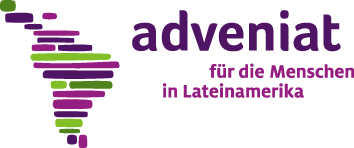 Lignes directrices pour l'envoi de demandes d’aide financière à Adveniat – ANNEXE CONSTRUCTIONS –Informations complémentaires aux lignes directrices pour l'envoi de demandes d’aide financière à AdveniatVeuillez également utiliser les lignes directrices pour l'envoi de demandes d’aide financière à Adveniat.Adveniat n'accepte que les demandes complètes.Éléments complémentaires à votre demande pour un projet de constructionDe quelles installations disposez-vous actuellement et où se trouvent-elles ?Expliquez pourquoi le projet proposé est considéré nécessaire, qui va l'utiliser et à quelle fin. Quels bénéfices attendez-vous de la réalisation du projet ?Qui a initié le projet, comment le projet a-t-il mûri, qui sont les personnes directement impliquées dans la gestion ?Qui est le propriétaire légal du terrain et de la construction actuelle ou planifiée ? Joignez une photocopie des documents probants. Si le propriétaire est une institution ou organisation laïque, à qui la propriété sera-t-elle transmise si l'organisation se dissout ?Photocopie du permis nécessaire pour construire ou aménager le bâtiment.Certificat d'études de sol et risques à prendre en compte (zone sismique, zone inondable, zone de turbulences climatiques, terrain de remblais, etc.).Plan à échelle réduite, ou croquis du plan architectural, indiquant les mesures principales, la taille en m² et la distribution et fonction des locaux/pièces sur chaque étage.Dans le cas de réparations, indiquez les dommages. Dans le cas d'un agrandissement, signalez la partie existante et la partie nouvelle. Joignez des photos qui montrent le bâtiment et/ou son état actuel.Qui assurera la supervision technique du chantier ?Existe-t-il un comité pro-construction chargé d'assister dans l'exécution du projet ? Quelles fonctions le comité a-t-il et qui sont ses membres ?S'il est possible de construire en étapes utilisables et fonctionnelles, il nous faut une description et un budget pour les différentes étapes et l'ordre des priorités.Décrivez comment vous allez assurer l’entretien du bâtiment après avoir réalisé le projet, et les activités respectives que vous allez réaliser dans le long terme.Si la construction est confiée à une entreprise de construction, nous acceptons le plan de coûts de l'entreprise de construction. Dans ce cas, il n'est pas nécessaire de remplir le formulaire Excel ci-joint.Dans le cas contraire : veuillez remplir le formulaire Excel ci-joint en tenant compte des données spécifiques suivantes pour les constructions :Version de ce formulaire : novembre 2022DépensesDépensesDépensesDépensesMontant budgété CommentaireFondations et mursToitPortes et fenêtresPlanchersInstallations électriquesInstallations sanitairesRevêtements et peinturesSommeDépensesMontant budgété CommentaireMatériauxTravailPlans et directionImpôtsSommePrix par m²